Homework Worksheet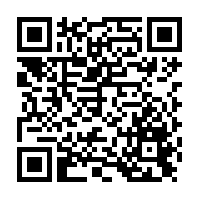 Year 9 French Term 2.1 Week 5Part 1: Practise on Quizlet for 15 minutes. Do the following tasks: Write (both translating into English and into French); Spell (hear & type); Test (all questions).Part 2: Using the words around the edge of the text, replace at least 10 of the words in bold (or as many as you can) in 13 minutes.Note: you may need to make changes to the form or position of other words.Now turn the page and complete either Part 3a OR Part 3b (12 minutes).Part 3a: Translate your adapted text into English.Part 3b: Rewrite the original text from the point of view of another person (e.g., yourself, someone else, a male person). Make all the necessary changes to pronouns (I, you, he), verbs, and possessive adjectives (my, your, his).Part 4: Word substitution: Click on the box next to all of the words that could replace the word in bold to form a grammatically correct sentence with a sensible meaning.soleil (m)papa (m)ville (f)faire du ski*Pendant les vacances scolaires, j'ai fait beaucoup de sports. En juillet j'ai fait un voyage en France avec ma famille. Nous avons passé une semaine dans un camping* près des montagnes. Nous avons fait des promenades dans la forêt et dans les montagnes. Il fait chaud en France en été. C'est bien parce que je préfère le soleil. Je n'aime pas trop la neige et la pluie. Le jeudi, j'ai joué au football avec mon frère, mais il préfère jouer au tennis*. Le vendredi, j'ai joué à la pétanque avec une famille française. C'est un jeu très intéressant, et je veux encore jouer à la pétanque en Angleterre. Le lundi, j'ai fait du vélo avec mon papa, ma maman, et mon petit frère ! Le samedi soir, nous avons regardé un concert* de musique. Le groupe a joué de la guitare. J'ai envie d'apprendre à jouer de la guitare un jour. Ma maman a dit que je joue trop aux jeux vidéo* à la maison! *le camping = campsite*le tennis = tennis*le concert = concert*les jeux vidéo = computer games*faire du ski = to go skiing*faire du snowboard = to go snowboardingPendant les vacances scolaires, j'ai fait beaucoup de sports. En juillet j'ai fait un voyage en France avec ma famille. Nous avons passé une semaine dans un camping* près des montagnes. Nous avons fait des promenades dans la forêt et dans les montagnes. Il fait chaud en France en été. C'est bien parce que je préfère le soleil. Je n'aime pas trop la neige et la pluie. Le jeudi, j'ai joué au football avec mon frère, mais il préfère jouer au tennis*. Le vendredi, j'ai joué à la pétanque avec une famille française. C'est un jeu très intéressant, et je veux encore jouer à la pétanque en Angleterre. Le lundi, j'ai fait du vélo avec mon papa, ma maman, et mon petit frère ! Le samedi soir, nous avons regardé un concert* de musique. Le groupe a joué de la guitare. J'ai envie d'apprendre à jouer de la guitare un jour. Ma maman a dit que je joue trop aux jeux vidéo* à la maison! *le camping = campsite*le tennis = tennis*le concert = concert*les jeux vidéo = computer games*faire du ski = to go skiing*faire du snowboard = to go snowboardingPendant les vacances scolaires, j'ai fait beaucoup de sports. En juillet j'ai fait un voyage en France avec ma famille. Nous avons passé une semaine dans un camping* près des montagnes. Nous avons fait des promenades dans la forêt et dans les montagnes. Il fait chaud en France en été. C'est bien parce que je préfère le soleil. Je n'aime pas trop la neige et la pluie. Le jeudi, j'ai joué au football avec mon frère, mais il préfère jouer au tennis*. Le vendredi, j'ai joué à la pétanque avec une famille française. C'est un jeu très intéressant, et je veux encore jouer à la pétanque en Angleterre. Le lundi, j'ai fait du vélo avec mon papa, ma maman, et mon petit frère ! Le samedi soir, nous avons regardé un concert* de musique. Le groupe a joué de la guitare. J'ai envie d'apprendre à jouer de la guitare un jour. Ma maman a dit que je joue trop aux jeux vidéo* à la maison! *le camping = campsite*le tennis = tennis*le concert = concert*les jeux vidéo = computer games*faire du ski = to go skiing*faire du snowboard = to go snowboardingneige (f)activité (f)Pendant les vacances scolaires, j'ai fait beaucoup de sports. En juillet j'ai fait un voyage en France avec ma famille. Nous avons passé une semaine dans un camping* près des montagnes. Nous avons fait des promenades dans la forêt et dans les montagnes. Il fait chaud en France en été. C'est bien parce que je préfère le soleil. Je n'aime pas trop la neige et la pluie. Le jeudi, j'ai joué au football avec mon frère, mais il préfère jouer au tennis*. Le vendredi, j'ai joué à la pétanque avec une famille française. C'est un jeu très intéressant, et je veux encore jouer à la pétanque en Angleterre. Le lundi, j'ai fait du vélo avec mon papa, ma maman, et mon petit frère ! Le samedi soir, nous avons regardé un concert* de musique. Le groupe a joué de la guitare. J'ai envie d'apprendre à jouer de la guitare un jour. Ma maman a dit que je joue trop aux jeux vidéo* à la maison! *le camping = campsite*le tennis = tennis*le concert = concert*les jeux vidéo = computer games*faire du ski = to go skiing*faire du snowboard = to go snowboardingPendant les vacances scolaires, j'ai fait beaucoup de sports. En juillet j'ai fait un voyage en France avec ma famille. Nous avons passé une semaine dans un camping* près des montagnes. Nous avons fait des promenades dans la forêt et dans les montagnes. Il fait chaud en France en été. C'est bien parce que je préfère le soleil. Je n'aime pas trop la neige et la pluie. Le jeudi, j'ai joué au football avec mon frère, mais il préfère jouer au tennis*. Le vendredi, j'ai joué à la pétanque avec une famille française. C'est un jeu très intéressant, et je veux encore jouer à la pétanque en Angleterre. Le lundi, j'ai fait du vélo avec mon papa, ma maman, et mon petit frère ! Le samedi soir, nous avons regardé un concert* de musique. Le groupe a joué de la guitare. J'ai envie d'apprendre à jouer de la guitare un jour. Ma maman a dit que je joue trop aux jeux vidéo* à la maison! *le camping = campsite*le tennis = tennis*le concert = concert*les jeux vidéo = computer games*faire du ski = to go skiing*faire du snowboard = to go snowboardingPendant les vacances scolaires, j'ai fait beaucoup de sports. En juillet j'ai fait un voyage en France avec ma famille. Nous avons passé une semaine dans un camping* près des montagnes. Nous avons fait des promenades dans la forêt et dans les montagnes. Il fait chaud en France en été. C'est bien parce que je préfère le soleil. Je n'aime pas trop la neige et la pluie. Le jeudi, j'ai joué au football avec mon frère, mais il préfère jouer au tennis*. Le vendredi, j'ai joué à la pétanque avec une famille française. C'est un jeu très intéressant, et je veux encore jouer à la pétanque en Angleterre. Le lundi, j'ai fait du vélo avec mon papa, ma maman, et mon petit frère ! Le samedi soir, nous avons regardé un concert* de musique. Le groupe a joué de la guitare. J'ai envie d'apprendre à jouer de la guitare un jour. Ma maman a dit que je joue trop aux jeux vidéo* à la maison! *le camping = campsite*le tennis = tennis*le concert = concert*les jeux vidéo = computer games*faire du ski = to go skiing*faire du snowboard = to go snowboardinghôtel (m)snowboard* (m)Pendant les vacances scolaires, j'ai fait beaucoup de sports. En juillet j'ai fait un voyage en France avec ma famille. Nous avons passé une semaine dans un camping* près des montagnes. Nous avons fait des promenades dans la forêt et dans les montagnes. Il fait chaud en France en été. C'est bien parce que je préfère le soleil. Je n'aime pas trop la neige et la pluie. Le jeudi, j'ai joué au football avec mon frère, mais il préfère jouer au tennis*. Le vendredi, j'ai joué à la pétanque avec une famille française. C'est un jeu très intéressant, et je veux encore jouer à la pétanque en Angleterre. Le lundi, j'ai fait du vélo avec mon papa, ma maman, et mon petit frère ! Le samedi soir, nous avons regardé un concert* de musique. Le groupe a joué de la guitare. J'ai envie d'apprendre à jouer de la guitare un jour. Ma maman a dit que je joue trop aux jeux vidéo* à la maison! *le camping = campsite*le tennis = tennis*le concert = concert*les jeux vidéo = computer games*faire du ski = to go skiing*faire du snowboard = to go snowboardingPendant les vacances scolaires, j'ai fait beaucoup de sports. En juillet j'ai fait un voyage en France avec ma famille. Nous avons passé une semaine dans un camping* près des montagnes. Nous avons fait des promenades dans la forêt et dans les montagnes. Il fait chaud en France en été. C'est bien parce que je préfère le soleil. Je n'aime pas trop la neige et la pluie. Le jeudi, j'ai joué au football avec mon frère, mais il préfère jouer au tennis*. Le vendredi, j'ai joué à la pétanque avec une famille française. C'est un jeu très intéressant, et je veux encore jouer à la pétanque en Angleterre. Le lundi, j'ai fait du vélo avec mon papa, ma maman, et mon petit frère ! Le samedi soir, nous avons regardé un concert* de musique. Le groupe a joué de la guitare. J'ai envie d'apprendre à jouer de la guitare un jour. Ma maman a dit que je joue trop aux jeux vidéo* à la maison! *le camping = campsite*le tennis = tennis*le concert = concert*les jeux vidéo = computer games*faire du ski = to go skiing*faire du snowboard = to go snowboardingPendant les vacances scolaires, j'ai fait beaucoup de sports. En juillet j'ai fait un voyage en France avec ma famille. Nous avons passé une semaine dans un camping* près des montagnes. Nous avons fait des promenades dans la forêt et dans les montagnes. Il fait chaud en France en été. C'est bien parce que je préfère le soleil. Je n'aime pas trop la neige et la pluie. Le jeudi, j'ai joué au football avec mon frère, mais il préfère jouer au tennis*. Le vendredi, j'ai joué à la pétanque avec une famille française. C'est un jeu très intéressant, et je veux encore jouer à la pétanque en Angleterre. Le lundi, j'ai fait du vélo avec mon papa, ma maman, et mon petit frère ! Le samedi soir, nous avons regardé un concert* de musique. Le groupe a joué de la guitare. J'ai envie d'apprendre à jouer de la guitare un jour. Ma maman a dit que je joue trop aux jeux vidéo* à la maison! *le camping = campsite*le tennis = tennis*le concert = concert*les jeux vidéo = computer games*faire du ski = to go skiing*faire du snowboard = to go snowboardingjanvierfroid piano (m)hiver (m)1) Il fait chaud en juin.   4) Mon anniversaire est le seize mars. aoûthiverdécembrehuitfévrierquatorzejuilletmai2) Le printemps est ma saison préférée. 5) Je peux décrire l’île. le mardila montagnele mercredil’instrumentl’automnepremière l’hiverl’arbre3) Je vais demander à ma maman. 6) Je joue de la guitare. écrireau footballpenserla promenaderépondredu pianojouerle petit-déjeuner